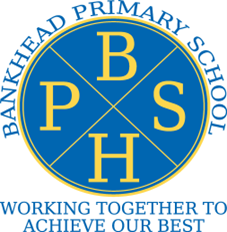 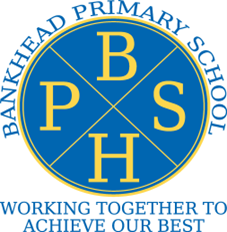 WelcomeThe new school year is now in full swing and as usual, we will be very busy in the weeks ahead. As we are in the early weeks of the new session, I would like to take this opportunity to extend a very warm welcome to our new P1 pupils and parents. The children have made a fabulous start to the school year. We look forward to working with our newest members of the school community in the months and years ahead. We look forward to continued partnership with existing parents and pupils, as together we can ensure the best educational outcomes for all our children. 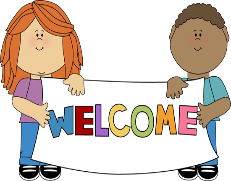 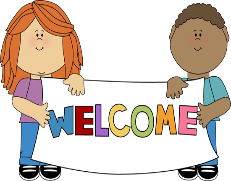 Staffing UpdatesA warm welcome must also go to some new members of our staff team. We have Ms Laura Watson in P2b, Ms Donna Traynor in P3b, Mr Ross Turner and Mrs Clare Nolan who will be in various classes delivering NCC cover. We look forward to the contribution they will make to our school as the year progresses. Welcome back to Mrs Gillian Hutcheon, Miss Nicole Cathcart and Miss Connie Wakefield who have returned for the new school session.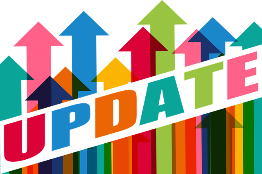 UniformWe are extremely proud of our uniform in Bankhead Primary school. Please support us by ensuring that your child wears their uniform with pride each day. A reminder of our uniform can be found on the next page.Uniform (continued)Pale blue polo shirt or white school shirtRoyal blue jumper/sweaterGrey skirt, pinafore or trousersUniforms with our school colours can be purchased from any shop. Badged items will soon be available for you to purchase online via our dedicated suppliers. Further information on online suppliers will be provided to parents/carers soon, meanwhile, uniform can still be purchased via the school office. We also have a selection of preloved uniforms for anyone wishing to be environmentally friendly, please contact us if you wish to know what sizes we have available!  AttendanceGood school attendance and time keeping are important factors in a child’s educational success. We understand that there will be occasions where your child may be ill and will have to stay off school. If this is the case, please telephone the absence line on 0141 287 0039 or 0141 471 3710 to notify us as soon as possible. Children begin the school day at 8:45am or 9am prompt, please make every effort to ensure your child is at school on time.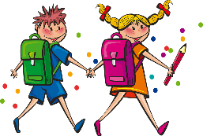 PE DaysPupils undertake two hours of PE per week in line with Scottish Government guidance. Please note, children will still participate in PE outdoors, please ensure your child is appropriately dressed.Breakfast Club/School MealsA reminder that our school has a breakfast club which operates from 8:00am-8:45am (last entry 8:30am). Breakfast club is free to anyone in receipt of free school meals and costs £2.00 for all other pupils (additional siblings have a reduced fee of £1.00). A reminder that all pupils in P1-4 can get free school lunches during term-time irrespective of family circumstances. Primary 5 pupils will be free as of January 2022. Please remember if your child is entitled to a free school meal, you must apply at; https://www.glasgow.gov.uk/schoolsandlearningHouse CaptainsOn Thursday, 2nd September I had the privilege of attending the P7 House Captain elections, I was so impressed by both the quality and delivery of the speeches and would like to congratulate all pupils involved on the high standard evident on the day. I am delighted to announce the following individuals were successful following the voting process:Covid-19Wearing of Face Coverings/Physical Distancing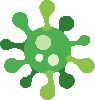 Please be aware that Scottish Government guidance states that all parents/carers MUST wear a face covering when dropping-off and collecting children from school. Parents and carers MUST also ensure they adhere to keeping a safe distance from people from other households. We would urge you to stick to this guidance, we want to ensure that our school community remains safe during this challenging time!If you are concerned that your child may have symptoms of coronavirus, please ensure you self-isolate and book a test for them. If the result is negative, they can return to school as normal. Latest guidance can be found at https://www.nhsinform.scot/campaigns/test-and-protect. If your child has to self-isolate as a result of Covid-19, please contact us to request access to learning packs. September Weekend A reminder that school is closed to pupils on Friday, 24th September and Monday, 27th September for the September weekend holiday. Keeping in TouchPlease ensure that your contact details are up to date in case we need to contact you in an emergency. Parents can keep in touch with what is happening in school via our website http://www.bankhead-pri.glasgow.sch.uk/ or by following us on Twitter @BankheadGCC. Contacting UsAt the moment we are awaiting the appointment of a new clerical member of staff, this means our current clerical worker is undertaking the work of two people, please be patient and support us by only ringing the school if absolutely necessary. The beginning and end of the day can be extremely busy and we would ask that you ensure your child is aware of pick up arrangements before the end of the day, as it can be difficult to reach children when calls come toward the end of the day regarding this.Staff Shout Outs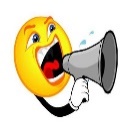 Our staff are always working hard to develop new things in our school. Here’s what’s been happening this month…Miss Verrechia has been running a lunch maths club for P5 pupils.Mr Grove has taken on the role of Sports Co-ordinator.Miss Lindores and Mrs MacGregor have worked hard to organise and prepare P7s for the House Captain electionsDiary Dates – September/OctoberA full list of school holiday dates can be found at:https://www.glasgow.gov.uk/index.aspx?articleid=17024Let Us KnowWe are very keen to have your comments and feedback about the school so please use this slip to let us know your views, comments, concerns, suggestions or compliments you have.My view, comment/concern/suggestion/compliment (delete where appropriate)________________________________________________________________________________________________________________________________________________________________________________________________________________________________________________________________________________________________________________________________________________________________________________________________________________________________________________________________________________________________________________________________________Wishing you all a super September!Best Wishes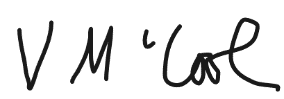 Vicky McCoolHead TeacherBankhead Primary School | September 2021 NewsletterBankhead Primary School | September 2021 NewsletterClassDayClassDayP1aThursday, FridayP1bMonday, ThursdayP2aMonday, TuesdayP2bThursday, FridayP3aTuesday, WednesdayP3bMonday, WednesdayP4aTuesday, WednesdayP4bThursday, FridayP5aMonday, FridayP5bTuesday, WednesdayP6aMonday, ThursdayP6bTuesday, WednesdayP7aTuesday, FridayP7bWednesday, ThursdayHouseHouse CaptainVice House CaptainBairdSa’adLoicConnollyAilishLaceyKeswickKieranRossWallaceDeclanEricDateActivity6th SeptemberParent Council (on Zoom)Contact our Parent Council by email for further information.bankheadparentcouncilgcc@gmail.com14th SeptemberP7a & P7b – Sense over SectarianismP1 eye screening21st SeptemberP7a & P7b – Sense over Sectarianism22nd SeptemberP1 photographs (Glasgow Times)24th & 27th SeptemberSchool closed (September weekend)28th SeptemberP7a & P7b – Sense over Sectarianism4th OctoberParent Council (on Zoom)Contact our Parent Council by email for further information.bankheadparentcouncilgcc@gmail.com8th  OctoberIn-Service11th OctoberSchool closed – October Week holiday(school reopens on 18th October)